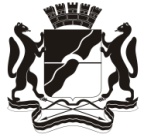 СОВЕТ ДЕПУТАТОВ ГОРОДА НОВОСИБИРСКА ПОСТОЯННАЯ КОМИССИЯ  ПО МУНИЦИПАЛЬНОЙ  СОБСТВЕННОСТИ РЕШЕНИЕот 22.05.2019                                   г. Новосибирск                                                № 226      Заслушав информацию по реализации муниципальным унитарным предприятием «Похоронный Дом ИМИ» нежилого помещения площадью 216,9 кв.м., расположенного по адресу: г. Новосибирск, ул. Арбузова, 2а, комиссия РЕШИЛА: Информацию принять к сведению.Председательствующий                                                                    Е. С. ЯковенкоОб информации по реализации муниципальным унитарным предприятием «Похоронный Дом ИМИ» нежилого помещения площадью 216,9 кв.м., расположенного по адресу: г. Новосибирск, ул. Арбузова, 2а